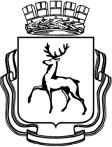 АДМИНИСТРАЦИЯ ГОРОДА НИЖНЕГО НОВГОРОДАДЕПАРТАМЕНТ ОБРАЗОВАНИЯМУНИЦИПАЛЬНОЕ  БЮДЖЕТНОЕ ОБЩЕОБРАЗОВАТЕЛЬНОЕ УЧРЕЖДЕНИЕ «ГИМНАЗИЯ  №136»603065, Нижний Новгород, ул. Дьяконова, д. 1б, тел/факс. 253-53-09, тел. 253-29-46; E-mail: schooln136@inbox.ruЭкологический проект«Чистый берег»Паспорт проектной идеиНаправление реализации проекта: экологическоеПартнерами акции были: Министерство экологии Нижегородской области, администрация парка им 777-летия г.Нижнего Новгород, администрация Автозаводского парка культуры и отдыха.Муниципальный район,  городской округАвтозаводский район г.Нижнего НовгородаОбразовательное учреждениеМБОУ «Гимназия №136»Название проекта«Чистый берег»Координатор проектаЖадеева Наталья АлексеевнаДолжность, званиеЗаместитель директораНомер мобильного телефона9087344044e-mailj-n@list.ruРуководитель проекта (ФИО учащегося)Шайхуллина Эльвира МаратовнаДата рождения (число, месяц, год)03.10.2004Номер мобильного телефона89101410025e-mail Количество участников, реализующих проект43Количество человек, охваченных в рамках реализации проектаБолее 100Краткое описание проекта (2-3 предложения)Проект по устранению последствий пожара  в парке им. 777-летия ГАЗ.  В рамках проекта проводились мероприятия по уборке мусора  и  очистки береговой линии паркового озера.Время реализации проектаМай 2019 годаТребуемое финансированиеНазвание проекта«Чистый берег»Актуальность проектаОзеро в парке им.777-летия ГАЗ – популярное место отдыха жителей автозаводского района. Раньше берега водоема были обрамлены густым камышом, но в апреле произошел пал сухой травы. В результате чего была выжжена треть береговой линии, сгорели и те места, где гнездились утки. После пожара на пепелище остался мусор, тогда пришла идея привести берег в порядок.Основная цель и задачи проектаУстранение последствий пожара и улучшение экологической ситуацииЗадачи:Очистка от мусора территории паркаОчистка береговой линииИзвлечение мусора из воды у береговой линииВывоз мусораЦелевая группаЖители автозаводского района, более 100 человекКалендарный план реализации проектаКалендарный план реализации проектаКалендарный план реализации проектаКалендарный план реализации проекта№мероприятиеответственныйсроки1Создание рабочей группы. Постановка задач.Руководитель проекта03.05.19-05.05.192.Сбор информации о парке Группа «Информаторы»05.05.19-07.05.193Поиск партнеровГруппа «Информаторы»07.05.19-13.05.194Разработка плана деятельностиГруппа «Организаторы»07.05.195Размещение информации в СМИГруппа «Информаторы»03.05.19-30.05.19Подготовка к акцииГруппа «Снабженцы»10.05.19-13.05.20196Уборка и вывоз мусораГруппа «Волонтеры»Группа «Организаторы»Группа «Информаторы»13.05.20197Анализ проделанной работыГруппа «Волонтеры»14.05.20198Повторная уборка территорииГруппа «Волонтеры»Группа «Организаторы»Группа «Информаторы»15.05.20199Организация рейдов по проверке береговой территорииГруппа «Волонтеры»18.05.2019-30.05.201910Подведение итогов проектаВсе группыРуководитель проекта30.05.2019Ожидаемые результаты:1.Улучшение экологической обстановки2.Восстановление прибрежной природной зоны3.Восстановление рекреационной зоны отдыха для жителей района4.Восстановление места гнездования птиц (уток)Ожидаемые результаты:1.Улучшение экологической обстановки2.Восстановление прибрежной природной зоны3.Восстановление рекреационной зоны отдыха для жителей района4.Восстановление места гнездования птиц (уток)Количественные результатыСобрано более 1т. МусораОчищено 150м2 береговой линииОчищено  1000 м2 территории паркаКачественные показателиУстранены последствия пожара и улучшена экологическая ситуацияДетализированная смета расходовДетализированная смета расходовДетализированная смета расходовДетализированная смета расходовДетализированная смета расходовДетализированная смета расходовДетализированная смета расходов№Статья расходовСтоимость (ед.) руб.Кол-во единицВсего, рубИсточники средствИсточники средств№Статья расходовСтоимость (ед.) руб.Кол-во единицВсего, рубсобственныеПривлеченные1.Мешки для мусора15200300030002.Вывоз мусора50001500050003.Уборочный инвентарь100606000600014  000Рабочая группа проектаРабочая группа проектаРабочая группа проектаРабочая группа проектаРабочая группа проекта№статусФИОТел.Возраст1Руководитель проектаШайхуллина Эльвира Маратовна8(831)253-29-46152Руководитель  группы «Организаторы»Середкина  Вероника Алексеевна8(831)253-29-46163Руководитель  группы «Информаторы»Абдуллина Алсу Рушановна8(831)253-29-46144Руководитель  группы «Снабженцы»Метлев  Дмитрий Константинович8(831)253-29-46145Руководитель  группы «Волонтеры»Булатова Виктория Михайловна8(831)253-29-46149. Координатор проекта9. Координатор проекта9. Координатор проекта9. Координатор проектаФ.И.О.Место работытелефонe-mailЖадеева Наталья АлексеевнаМБОУ «Гимназия №136»9087344044j-n@list.ru10.Перспективы развития проектаПроект может стать долгосрочным в случае организации систематических рейдов по территории парка и десантов по своевременной локализации мусора. Взяв шефство над территорией парка, уборка его перестанет быть стихийным событием, позволит предотвратить последующие возгорания и сохранить его природный и эстетический вид.11.Распространение информации о деятельности по проектуОповещение учащихся, родителей и педагогов о подготовке и об итогах проекта: Информационная доска,Новости в социальных сетях, в группе «Гимназия 136»Информирование жителей района:Информирование в СМИ https://www.nnov.kp.ru/online/news/3472691/https://opennov.ru/news/society/2019-05-12/16156https://vestinn.ru/news/society/115500/https://pravda-nn.ru/news/ekologicheskaya-aktsiya-chistyj-bereg-projdet-v-nizhnem-novgorode/https://vk.com/wall-166737260_29112. Риски, которые могут возникнуть при реализации проекта и способы их преодоления1)Нестабильность достигнутых результатов (повторные загрязнения, возгорание)Способы преодоления: регулярные рейды, установка информационных табличек2)Отсутствие финансированияПолучение средств для реализации проекта через сбор мусора на вторичную переработку, сдачу макулатуры и т.п.